SERVIÇO PÚBLICO FEDERAL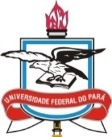 UNIVERSIDADE FEDERAL DO PARÁCAMPUS UNIVERSITÁRIO DO TOCANTINS/CAMETÁSECRETARIA EXECUTIVAIlustríssimo(a) Senhor(a) Secretário(a) da Secretaria Executiva do Campus do Tocantins/Cametá,Nestes termos, pede deferimento.______________________________________Assinatura do(a) RequerenteRequerimento Nº/REQUERENTEREQUERENTEREQUERENTEIdentidade NºCargo/Função Ou AtividadeVinculado à Instituição Telefone(s)E-mailREQUERREQUERAgendamento do espaço do Auditório Alberto MocbelAgendamento do espaço MiniauditórioAgendamento de outro espaço: 	Data(s)Horário(s)MOTIVO/JUSTIFICATIVA/INFORMAÇÕES ADICIONAISObservação: Anexar documentação comprobatória, se necessário.Cametá-PA, _____ de _________________ de __________.Documento protocolado em _____/_____/_______Recebido por _________________________________